fredrika hargrove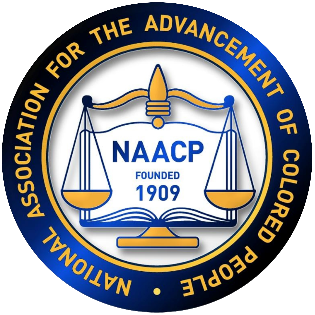 Martin luther king day essayDirections:  Click inside each box and enter your name, grade, school, and teacher.  If you have a title for your essay, enter it in the Title box.  Begin typing your paper under the title box.  The text box will expand as you type.  Once you are done and ready to submit, type your initials in the gray box to confirm that this essay is your original work.  Do not change the font or the size.DECLARATION OF OWN WORK     i affirm that this is my original work.  Any material taken from other sources is referenced in the essay above.  All sources used in the preparation of this essay have been listed in a bibliography.Name:  Grade:  School:  Teacher:  Title of Essay:  